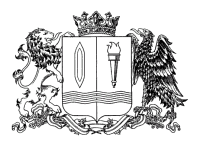 ПОСТАНОВЛЕНИЕГлавы Фурмановского городского поселенияФурмановского муниципального района Ивановской областиот  23.01.2020 г.                                                                                                      № 1г. ФурмановО назначении и проведении публичных слушаний (общественных обсуждений) по вопросу внесения изменений в правила землепользования и застройки  Фурмановского городского поселения  Фурмановского муниципального района  Ивановской областиВ соответствии Федеральным законом от 06.10.2003 № 131-ФЗ «Об общих принципах организации местного самоуправления в Российской Федерации», с Градостроительным кодексом Российской Федерации, Уставом Фурмановского городского поселения Фурмановского муниципального района, Положением о порядке организации и проведения публичных слушаний в  Фурмановском городском поселении, утвержденным решением Совета Фурмановского городского поселения   № 48 от 14.12.2017ПОСТАНОВЛЯЮ: 1. Провести публичные слушания (общественные обсуждения) по проекту внесения изменений  в правила землепользования и застройки Фурмановского городского поселения  Фурмановского муниципального района Ивановской области в период с 27.01.2020 года  по 12.03.2020 года.  Итоговое собрание участников публичных слушаний провести 12.03.2020 года в 15:00 ч. по адресу: 155520, Ивановская область, г. Фурманов, ул. Социалистическая, д.15, , в актовом зале администрации  Фурмановского муниципального района. Время  начала регистрации участников публичных слушаний (общественных обсуждений) 14-30, время окончания регистрации участников публичных слушаний(общественных обсуждений)  14:55.2. Для ознакомления жителей города Фурманова, проект внесения изменений в правила землепользования и застройки Фурмановского городского поселения опубликовать  в официальном источнике опубликования нормативно правовых актов и иной информации Совета Фурмановского городского поселения «Городской вестник» и  разместить на официальном сайте Фурмановского муниципального района в сети Интернет (furmanov.su), а также определить его местонахождение по адресу: 155520, Ивановская область, г. Фурманов, ул. Социалистическая, д.15, кабинет18 (отдел архитектуры). Информацию по проекту разместить по адресу: 155520, Ивановская область, г. Фурманов, ул. Социалистическая, д.15  на информационных стендах в фойе  здания администрации Фурмановского муниципального района.3. Установить, что в период с 27.01.2020 года  по 12.03.2020 года предложения, замечания и рекомендации по обсуждаемому  проекту внесения изменений в правила землепользования и застройки Фурмановского городского поселения  могут быть направлены:- в письменном и электронном виде (furm_city@rambler.ru) в отдел архитектуры администрации Фурмановского муниципального района по адресу: 155520, Ивановская область, г. Фурманов, ул. Социалистическая, д.15, кабинет 18, тел. 8(49341)2-15-81, - посредством записи в книге (журнале) учета посетителей экспозиции проекта, подлежащего рассмотрению на общественных обсуждениях или публичных слушаниях,- в письменной или устной форме в ходе проведения итогового собрания участников публичных слушаний.4. Настоящее Постановление опубликовать в официальном источнике опубликования муниципальных правовых актов и иной официальной информации Совета Фурмановского городского поселения «Городской вестник»  и разместить на официальном сайте администрации Фурмановского муниципального района (www.furmanov.su) в информационно-телекоммуникационной сети «Интернет». 5. Настоящее Постановление вступает в силу с момента подписания.6. Контроль за исполнением настоящего Постановления оставляю за собой.Глава Фурмановского городского поселения                                              О.В. Прохоров